 Рабочий учебный план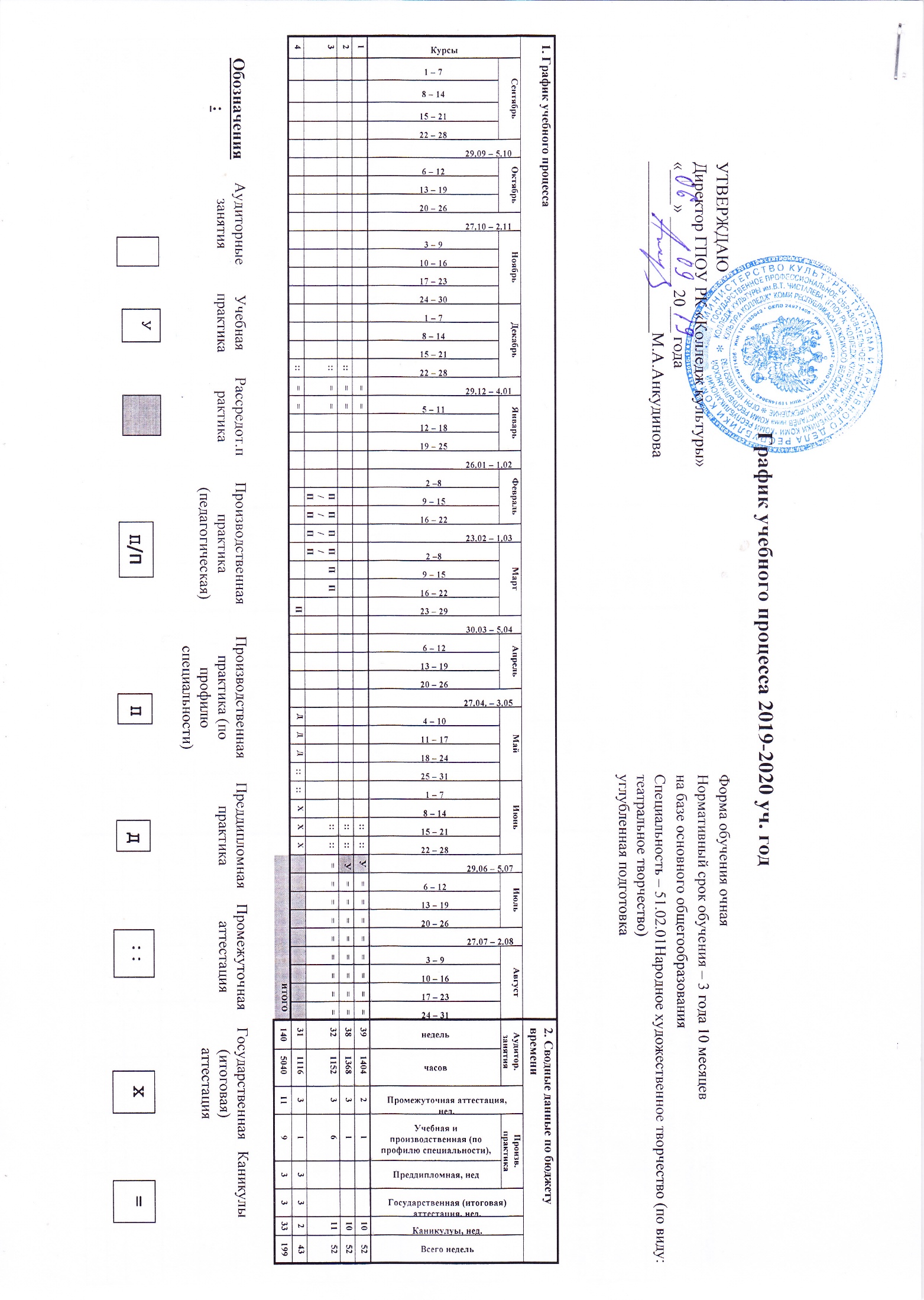 по специальности 51.02.01 Народное художественное творчество (по видам)Театральное творчествоКвалификация:руководитель любительского творческого коллектива, преподаватель РАСПРЕДЕЛЕНИЕиндивидуальных занятий по семестрамСводныеданныепобюджетувремени (внеделях)Пояснительная записка к учебному плануНастоящий учебный план государственного образовательного учреждения среднего профессионального образования Республики Коми «Коми республиканский колледж культуры им.В.Т.Чисталева» разработан на основе Федерального государственного образовательного стандарта по специальности среднего профессионального образования, утвержденного приказом Министерства образования и науки Российской Федерации № 1382 от 27 октября 2014г., зарегистр. Министерством юстиции от 26 ноября 2014 г. № 34947, по специальности 51.02.01Народное художественное творчество по виду Театральное творчество углубленной подготовки, а также Примерной основной образовательной программы среднего профессионального образования по специальности 071501 Народное художественное творчество(по видам).Нормативный срок освоения образовательной программы 3 года 10 месяцев (на базе основного общего образования)Квалификация: Руководитель любительского творческого коллектива, преподаватель.Реализация федерального государственного образовательного стандарта среднего общего образования осуществляется в пределах ППССЗ с учетом получаемой специальности. Учебный план предусматривает изучение следующих учебных циклов:общеобразовательного;общего гуманитарного и социально-экономического;математического и общего естественнонаучного;профессионального;и разделов:учебная практика;производственная практика (по профилю специальности);производственная практика (преддипломная);промежуточная аттестация;государственная итоговая аттестация.Общий гуманитарный и социально-экономический, математический и общий естественнонаучный циклы состоят из дисциплин. Профессиональный цикл состоит из общепрофессиональных дисциплин и профессиональных модулей в соответствии с основными видами деятельности. В состав профессионального модуля входит один или несколько междисциплинарных курсов. При освоении обучающимися профессиональных модулей проводятся учебная практика или производственная практика (по профилю специальности).Максимальный объем учебной нагрузки обучающегося составляет 54 академических часа  в неделю, включая все виды аудиторной и внеаудиторной (самостоятельной) учебной работы по освоению ППССЗ.Максимальный объем аудиторной учебной нагрузки при очной форме получения образования составляет 36 академических часов в неделю.Общий объем каникулярного времени в учебном году составляет 8-11 недель, в том числе 2 недели в зимний период.Учебный план, составленный по циклам дисциплин, включает базовую и вариативную части, перечень дисциплин, междисциплинарные курсы, их трудоемкость и последовательность изучения.Общая трудоемкость освоения основной профессиональной образовательной программы (в часах) для очной формы обучения составляет 7560 часов (максимальная учебная нагрузка включает часы: обязательных учебных занятий, самостоятельной работы, в том числе часы, необходимые для реализации федерального государственного образовательного стандарта среднего (полного) общего образования в пределах основных профессиональных образовательных программ среднего профессионального образования с учетом профиля получаемого профессионального образования)Учебный год начинается 1 сентября. Продолжительность учебной недели - шестидневная. Выходной – воскресенье.Продолжительность занятий - 45 минут.Занятия по дисциплинам и междисциплинарным курсам обязательной и вариативной частей ППССЗ проводятся в форме групповых и индивидуальных занятий в течение всего периода обучения: 	групповые (теоретические) занятия – не более 25 человек из студентов данного курса одной или, при необходимости, студентов нескольких специальностей;	групповые (практические) занятия – не более 15 человек;	индивидуальные занятия – 1 человек. В рамках предмета География введена работа над индивидуальным проектом для совершенствования навыков проектной и исследовательской деятельности, сформированных на предыдущих этапах обучения, а также формирования системных представлений и опыта применения методов, технологий и форм организации проектной и учебно-исследовательской деятельности для достижения практикоориентированных результатов образования. На подготовку индивидуального проекта выделено33 часа, в том числе 8 ч.  аудиторной нагрузки и 25 ч. самостоятельной нагрузки студента.Объем аудиторных часов вариативной части циклов ППССЗ ФГОС СПО по специальности 51.02.01 «Народное художественное творчество» по виду «Театральное творчество» углубленной подготовки составляет 1080 часов. В соответствии с пунктом 7.1. ФГОС СПО по специальности 51.02.01 «Народное художественное творчество  (по видам)»   объем времени, отведенный на вариативную часть циклов ППССЗ, использован на увеличение объема времени, отведенного на дисциплины и профессиональные модули обязательной части, а так же новые дисциплины и модули.- В соответствии с потребностями времени, работодателей и спецификой деятельности колледжа часть объема времени, отведенного на вариативную часть циклов ППССЗ, использован на введение дополнительных разделов МДК проф.модулей: «Основы свето и звукорежиссуры», «Музыкальное оформление спектакля», «Сценарная композиция», «Танец», «Вокальный ансамбль», «Сценическая практика», «Основы теории драмы», «Всемирная драматургия».- На увеличение объема учебных дисциплин Общего гуманитарного и социально-экономического цикла и общепрофессиональных дисциплин использовано 76 часов вариативной части.- На увеличение объема часов обязательной части ППССЗ профессиональных модулей использовано 260 часа вариативной части.Предусмотрена курсовая работа по ПМ.01. «Художественно-творческая деятельность».Предусмотрена работа концертмейстеров на аудиторные занятия, требующие сопровождения концертмейстера из расчета до 50 % количества времени, предусмотренного учебным планом на разделы и темы междисциплинарного курса «Исполнительская подготовка» (МДК 01.02.).При реализации ППССЗ СПО в учебном плане предусматриваются следующие виды практик: учебная и производственная.Учебная практика  (по профилю специальности) проводится  во 2 и 4 семестрах рассредоточено, чередуясь с теоретическими занятиями (2 недели-72 ч).Производственная практика состоит из двух этапов: практики по профилю специальности 7 недель  и преддипломной практики 4 недели. Производственная  по профилю специальности реализуется в два этапа: 6 недель(4 из них педагогическая) -проходят концентрированно на третьем курсе (216 часов, 4 семестр); 1 неделю концентрированно на четвертом курсе (36 часов – 8 семестр). Производственная (преддипломная) практика проводится концентрированно в восьмом семестре в рамках всех профессиональных модулей (108 часов – 3 недели, 8 семестр)Промежуточная аттестация по практике проводится в виде зачета (учебная практика) и дифференцированного зачета (производственная практика) и не учитывается при подсчете общего количеств зачетов и экзаменов. Консультации для обучающихся очной формы получения образования предусматриваются  в объеме 4 часа на каждого обучающегося в год, в том числе в период реализации среднего (полного) общего образования для лиц, обучающихся на базе основного общего образования.Промежуточная аттестация студентов включает зачеты (по физической культуре), экзамены, дифференцированные зачеты, которые могут проводиться в форме прослушивания, показа.Обучающиеся, поступившие на базе среднего общего образования имеют право на перезачет соответствующих общеобразовательных дисциплин.По завершению освоения профессиональных модулей проводится комплексный экзамен (квалификационный), направленный на определение готовности выпускника к определенному виду деятельности, посредством оценки их профессиональных компетенций, сформированных в ходе освоения междисциплинарных курсов, учебной и производственной практики.На государственную итоговую аттестацию отводится 3 недели:- подготовка выпускной квалификационной работы - 1 неделя- защита выпускной квалификационной работы  - 1 неделя- Государственный экзамен по ПМ.02 "Педагогическая деятельность" - 1 неделя.ИндексНаименование дисциплин, профессиональных модулей, междисциплинарных курсовРаспределение по семестрамРаспределение по семестрамРаспределение по семестрамРаспределение по семестрамМаксим.учебная нагрузка студентаСамост.учебная нагрузка студентаОбязательныеучебные занятияОбязательныеучебные занятияОбязательныеучебные занятияОбязательныеучебные занятияРаспределение обязательных учебных занятийпо курсам и семестрамРаспределение обязательных учебных занятийпо курсам и семестрамРаспределение обязательных учебных занятийпо курсам и семестрамРаспределение обязательных учебных занятийпо курсам и семестрамРаспределение обязательных учебных занятийпо курсам и семестрамРаспределение обязательных учебных занятийпо курсам и семестрамРаспределение обязательных учебных занятийпо курсам и семестрамРаспределение обязательных учебных занятийпо курсам и семестрамРаспределение обязательных учебных занятийпо курсам и семестрамИндексНаименование дисциплин, профессиональных модулей, междисциплинарных курсовЭкзаменыКурс.  работыДиф.зачетыЗачетМаксим.учебная нагрузка студентаСамост.учебная нагрузка студентаВсегов том числев том числев том числе1 курс1 курс1 курс2 курс2 курс3 курс3 курс4 курс4 курсИндексНаименование дисциплин, профессиональных модулей, междисциплинарных курсовЭкзаменыКурс.  работыДиф.зачетыЗачетМаксим.учебная нагрузка студентаСамост.учебная нагрузка студентаВсегоГрупповыеГрупповыеИнд. 1 чел.1 семестр17 нед.2 семестр22 нед.3 смеестр16 нед.3 смеестр16 нед.4 семестр22 нед.5 семестр16 нед.6 семестр16 нед.7 семестр16 нед.8 семестр15 нед.ИндексНаименование дисциплин, профессиональных модулей, междисциплинарных курсовЭкзаменыКурс.  работыДиф.зачетыЗачетМаксим.учебная нагрузка студентаСамост.учебная нагрузка студентаВсегодо 25 чел.до 15 чел. Инд. 1 чел.1 семестр17 нед.2 семестр22 нед.3 смеестр16 нед.3 смеестр16 нед.4 семестр22 нед.5 семестр16 нед.6 семестр16 нед.7 семестр16 нед.8 семестр15 нед.123456789101112131415151617181920ОД.00Общеобразовательныйучебныйцикл21067021404ОД.01Учебныедисциплины1167389778ОД.01.01Иностранный язык3163541091091233ОД.01.02Обществознание2к11739787822ОД.01.03Математика и информатика32140479354391222ОД.01.04Естествознание28428565621ОД.01.05География211739787822Индивидуальный проект33258826ОД.01.06Физическая культура2111739787822ОД.01.07Основы безопасности жизнедеятельности31063571711122ОД.01.08Русский язык31404793931222ОД.01.09Литература211739787822ОД.01.10Астрономия 2662244442ОД.02Профильные учебные дисциплины939313626ОД.02.01История мировой культуры214247959532ОД.02.02История2к1765911711733ОД.02.03Отечественная литература 4114387676222ОД.02.04Народная художественная культура 511438767622ОД.02.05История искусства (с учетом вида ОПОП)622876152152422ОД.02.06Основы этнографии 1511734342ОД.02.07Культура речи 4114387676222Недельная нагрузка студента по циклу222313131042Обязательная часть циклов ППССЗ485316183235ОГСЭ.00Общий гуманитарный и социально-экономический цикл732244488ОГСЭ.01Основы философии67224484812ОГСЭ.02История37224484833ОГСЭ.03Психология общения7722448483ОГСЭ.04Иностранный язык8213711421423222ОГСЭ.05Физическая культура83-73031012022022222222Недельная нагрузка студента по циклу5526674ЕН.00Математический и общий естественнонаучный цикл1083672ЕН.01Информационные технологии55719383811ЕН.02Экологические основы природопользования1511734342Недельная нагрузка студента по циклу211П.00Профессиональный учебный цикл363512122423ОП.00Общепрофессиональные дисциплины477159318ОП.01Народное художественное творчество8141479494222ОП.02История отечественной культуры4123418282113ОП.03Литература (отечественная и зарубежная)69632646422ОП.04Безопасность жизнедеятельности8117397878212Недельная нагрузка студента по циклу1132634ПМ.00Профессиональные модули27399131826ПМ.01Художественно-творческая  деятельность8КЭ19426471295561010111210912МДК.01.01Мастерство режиссера63921342623335534МДК.01.01.01Режиссура85-645431813623045837+7 ин40+8ин40+8ин55+11ин40+8ин40+8ин40+8ин52+8 инМДК.01.01.02Техника сцены 5481632322МДК.01.01.03Сценография6481632322МДК.01.02Исполнительская подготовка1303434869547787568МДК.01.02.01Актерское мастерство2,48мдк15381793592887134+17ин36+8ин32+8ин32+8ин36+8ин32+8ин26+6ин38+10ин54+6инМДК.01.02.02Сценическая речь3,58мдк144414829624650344432+8ин32+8ин33+11ин32+8ин22+10ин24+8ин255 инМДК.01.02.03Сценическое движение5,8мдк2558517017032324432161630МДК.01.02.04Грим466224436836+8инНедельная нагрузка студента по модулю561010111210912УП.00Учебная практика1,472721 нед.1 недПП.01Производственная практика (по профилю специальности) (исполнительская)6к,872721 нед.1 нед.ПМ.02Педагогическая деятельность8КЭ55718637122469МДК.02.01Педагогические основы преподавания творческих дисциплин2789318522223МДК.02.01.01Основы психологии4662244442МДК.02.01.02Возрастная психология7481632322МДК.02.01.03Основы педагогики69632646422МДК.02.01.04Этика и психология профессиональной деятельности8682345453МДК.02.02Учебно-методическое обеспечение учебного процесса27993186246МДК.02.02.01Методика преподавания творческих дисциплин8мдк18662124124224МДК.02.02.02Методика работы с любительским творческим коллективом8мдк9331626222Недельная нагрузка студента по модулю22469ПП.02Производственная практика (педагогическая)6к1444 нед.ПМ.03Организационно-управленческая деятельность7КЭ24080160226МДК.03.01Основы управленческой деятельности24080160226МДК.03.01.01Социально-культурная деятельность69632646422МДК.03.01.02Экономика и менеджмент социально-культурной сферы7мдк481632322МДК.03.01.03Информационное обеспечение профессиональной деятельности7мдк481632322МДК.03.01.04Правовое обеспечение профессиональной деятельности7мдк481632322Недельная нагрузка студента по модулю226ПП.01Производственная практика (по профилю специальности) (исполнительская)6к36361 нед.Недельная нагрузка студента (индивидуальные часы)ППССЗ111111221Вариативная часть циклов ППССЗ*15065021004Профессиональные модули1398466932МДК.01.01Мастерство режиссера162541082222МДК.01.01.04Основы светозвукорежиссуры6481632322МДК.01.01.05Музыкальное оформление спектакля4114387668824+8 ин24+8 ин44МДК.01.02Исполнительская подготовка1071357714555555457МДК.01.02.05Танец4231771541543444323244МДК.01.02.06Сценическая практика8 мдк7234781561263024+8ин24+8ин26+6ин52+8инМДК.01.02.07Технология изготовления куклы8 мдк7606202404516648486648324845МДК.01.03Теоретическая подготовка16555110222МДК.01.03.05Всемирная драматургия21173978783444МДК.01.03.06Основы теории драмы54816323232Недельная нагрузка студента по вариативной части циклов ППССЗ775557457Часы вариативной части циклов ППССЗ, используемые по выбору учебного заведения для увеличения объема часов обязательной части22274148на дисциплину ОГСЭ.05 «Физическая культура»60на дисциплину ОП.04 «Безопасность жизнедеятельности»10на дисциплины общепрофессионального цикла6на МДК 01.02 «Сценическая речь»72Всего часов обучения по циклам ППССЗ545418183636Всего часов обучения по циклам ОПОП, включая федеральный компонент среднего (полного) общего образования756025205040363636363636363636Максимальный объем учебной нагрузки 545454545454545454ПДП.00Производственная практика (преддипломная)81083 нед.ПА.00Промежуточная аттестация11 нед.2 нед.1 нед.1 нед.2 нед.1 нед.2 нед.1 нед.2 нед.ГИА.00Государственная (итоговая) аттестация3 нед.ГИА.01Подготовка выпускной квалификационной работы1 нед.ГИА.02Защита выпускной квалификационной работы (по видам) – «Показ и защита творческой работы»1 нед.ГИА.03Государственный экзамен по ПМ.02 «Педагогическая деятельность»1 нед.Консультации по 4 часана 1 обучающегося в год Консультации по 4 часана 1 обучающегося в год Консультации по 4 часана 1 обучающегося в год Консультации по 4 часана 1 обучающегося в год Консультации по 4 часана 1 обучающегося в год Консультации по 4 часана 1 обучающегося в год Консультации по 4 часана 1 обучающегося в год Консультации по 4 часана 1 обучающегося в год ВсегоИзучаемых дисциплин и междисциплинарных курсовИзучаемых дисциплин и междисциплинарных курсовИзучаемых дисциплин и междисциплинарных курсов15151111101212108Консультации по 4 часана 1 обучающегося в год Консультации по 4 часана 1 обучающегося в год Консультации по 4 часана 1 обучающегося в год Консультации по 4 часана 1 обучающегося в год Консультации по 4 часана 1 обучающегося в год Консультации по 4 часана 1 обучающегося в год Консультации по 4 часана 1 обучающегося в год Консультации по 4 часана 1 обучающегося в год ВсегоЭкзаменов Экзаменов Экзаменов 043343425Консультации по 4 часана 1 обучающегося в год Консультации по 4 часана 1 обучающегося в год Консультации по 4 часана 1 обучающегося в год Консультации по 4 часана 1 обучающегося в год Консультации по 4 часана 1 обучающегося в год Консультации по 4 часана 1 обучающегося в год Консультации по 4 часана 1 обучающегося в год Консультации по 4 часана 1 обучающегося в год ВсегоЗачётов Зачётов Зачётов 5644644441 семестр17нед.2 семестр22нед.3 семестр16нед.4 семестр22нед.5 семестр16нед.6 семестр16нед.7 семестр16нед.8 семестр15нед. МДК 01.01 «Режиссура»7 ч.8 ч.11 ч.8 ч.8 ч.8 ч.8 ч.МДК  01.01 «Музыкальное оформление спектакля»8 ч.МДК  01.02 «Актерское мастерство»17 ч.8 ч.8 ч.8 ч.8 ч.6 ч.10 ч.6 ч.МДК  01.02 «Сценическая речь»8 ч.11 ч.8 ч.10 ч.8ч.5 ч.МДК 01.02 «Грим»8 ч.МДК  01.02 «Сценическая практика»8 ч.8 ч.6 ч.8 ч.КурсыОбучениеподисциплинамимеждисциплинарнымкурсамУчебнаяпрактикаПроизводственнаяпрактикаПроизводственнаяпрактикаПромежуточнаяаттестацияГосударственная (итоговая) аттестацияКаникулыВсегоКурсыОбучениеподисциплинамимеждисциплинарнымкурсамУчебнаяпрактикапопрофилюспециальностипреддипломнаяПромежуточнаяаттестацияГосударственная (итоговая) аттестацияКаникулыВсегоI курс 391--2-1052II курс 381-31052III курс 32631152IV курс 311333243Всего14027311333199№ семестра1 семестр2 семестр3 семестр4 семестр5 семестр6 семестр7 семестр8 семестрИтого:кол-во учебных недель (теоретическое обучение) 1722162216161615140